Программа I этапов игр ШСК разрабатывается организаторами на местах. Соревнования по игровым видам спорта I этапа.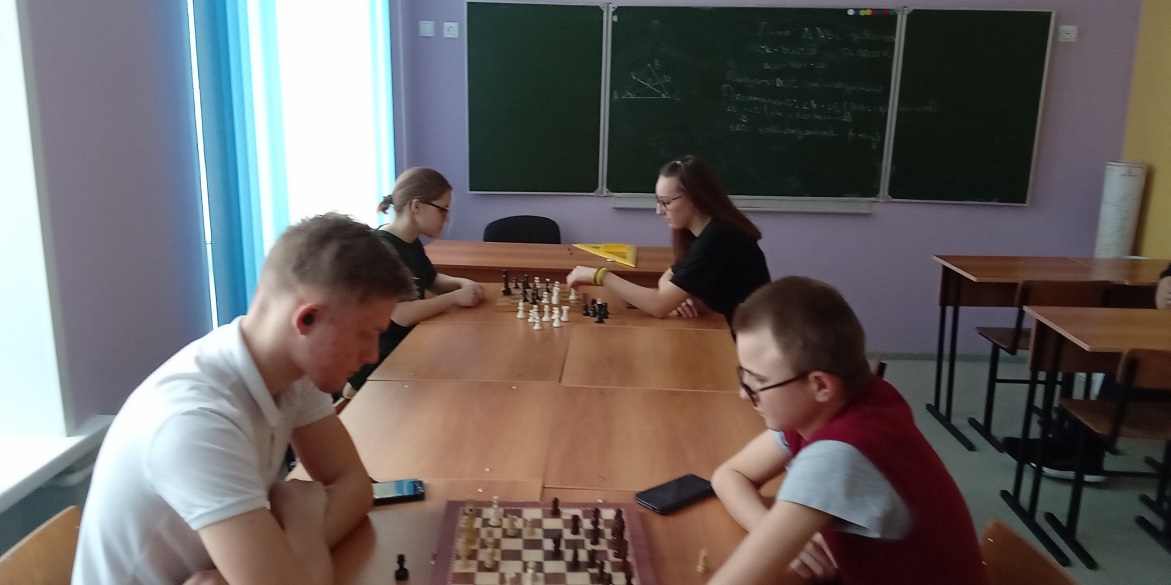 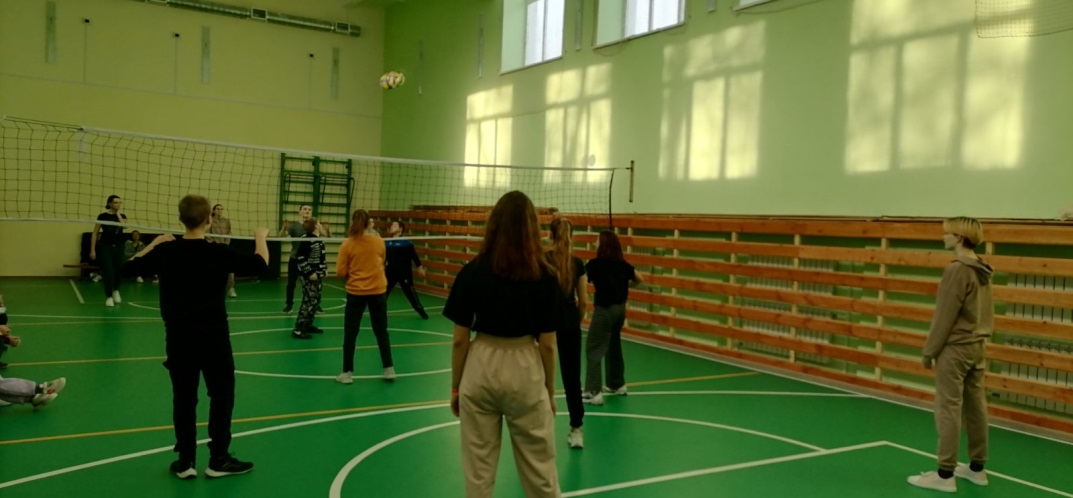 Программапроведенияигр ШСК:№п/пВиды спортаВозрастучастниковКоличествоучастниковКоличествоучастниковФорма участияПрограммапроведенияигр ШСК:№п/пВиды спортаВозрастучастниковЮношиДевушкиФорма участия1Шахматы2005-20011гг.р.52Личная2Волейбол2005-2009гг.р.57Командная34